1	بيانات السياسة العامة (تابع)1.1	أدلى المتحدّثون التالية أسماؤهم ببيانات السياسة العامة:-	السيد فرانكلين مرشان كالديرون، مستشار، وزارة تكنولوجيا المعلومات والاتصالات (كولومبيا)؛-	السيد محمد بودي ستياوان، نائب وزير تكنولوجيا الاتصالات والمعلومات (إندونيسيا)؛-	السيد ثارسيس نكيزاباهيزي، وزير الاتصالات والمعلومات والعلاقات مع البرلمان (بوروندي)؛-	السيد علي حسن بهدون، وزير الاتصالات والبريد (جيبوتي)؛-	السيد هييم فوماشانه، وزير البريد والاتصالات (جمهورية لاو الدي‍مقراطية الشعبية)؛-	السيد إدواردو غونزاليز، رئيس اللجنة الوطنية للاتصالات (باراغواي)؛-	السيد آلَن رويز مادريغال، نائب وزير العلوم والتكنولوجيا والاتصالات (كوستاريكا)؛-	السيد زُنَيْد أحمد بَلاك، وزير دولة، وزارة البريد والاتصالات وتكنولوجيا المعلومات (بنغلاديش)؛-	السيدة ريبيكا جوشوا أوكواسي، وزيرة الاتصالات والخدمات البريدية (جنوب السودان)؛-	السيد تريفون كين-كيي مولومبا، وزير البريد والاتصالات وتكنولوجيا المعلومات والاتصالات، (جمهورية الكونغو الديمقراطية)؛-	السيد تويسوغاليتاوا سوفارا آفيو، وزير الاتصالات وتكنولوجيا المعلومات (ساموا)؛-	السيد لويس نابليون كاسامبري، وكيل وزارة العلوم والتكنولوجيا (الفلبين)؛-	السيد يوري شراغا غوتمان، سفير إسرائيل في سيول، وزارة الشؤون الخارجية (إسرائيل)؛-	السيد دافيد مارتينون، سفير، وزارة الشؤون الخارجية (فرنسا)؛-	السيد سيمون ماروتا، سفير في فيينا، النمسا، وزارة الشؤون الخارجية (ناميبيا).2	تنظيم عمل اللجنة 4 (الوثيقة DT/4)1.2	لفت رئيس اللجنة 4 النظر إلى الوثيقة DT/4 التي تتضمن اختصاصات اللجنة 4 وأساليب عملها.2.2	وأُخذ علمٌ بالوثيقة DT/4.ورفعت الجلسة في الساعة 1605.الأمين العام:	الرئيس:ح. إ. توريه	و. وين___________مؤت‍مر ال‍مندوبين ال‍مفوضين (PP-14)
بوسان، 20 أكتوبر - 7 نوفمبر 2014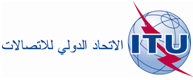 ال‍جلسة العامةالوثيقة 114-A27 أكتوبر 2014الأصل: بالإنكليزيةمحضر الجلسة العامة الخامسةمحضر الجلسة العامة الخامسةالأربعاء، 22 أكتوبر 2014، الساعة 1440الأربعاء، 22 أكتوبر 2014، الساعة 1440الرئيس: السيد و. مين (جمهورية كوريا)الرئيس: السيد و. مين (جمهورية كوريا)موضوعات المناقشةالوثائق1بيانات السياسة العامة (تابع)-2تنظيم عمل اللجنة 4DT/4